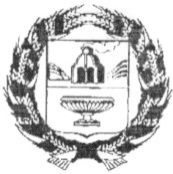 СОВЕТ ДЕПУТАТОВ ГОЛУХИНСКОГО СЕЛЬСОВЕТАЗАРИНСКОГО РАЙОНА АЛТАЙСКОГО КРАЯРЕШЕНИЕст. ГолухаО бюджете муниципального образования Голухинскийсельсовет Заринского района Алтайского краяна 2021 год и на плановый период 2022 и 2023 годовСтатья 1 Основные характеристики бюджета муниципальногообразования Голухинский сельсовет Заринского района Алтайского края на 2021 год и на плановый период 2022 и 2023 годов1. Утвердить основные характеристики бюджета муниципального образования Голухинский сельсовет Заринского района Алтайского края (далее – бюджет сельского поселения) на 2021 год:1) прогнозируемый общий объем доходов бюджета сельского поселения в сумме 2 498,8 тыс. рублей, в том числе объем межбюджетных трансфертов, получаемых из других бюджетов, в сумме 1 783,8 тыс. рублей;2) общий объем расходов бюджета сельского поселения в сумме 2 498,8 тыс. рублей;3) верхний предел муниципального долга по состоянию на 1 января 2022 года в сумме 0,0 тыс. рублей, в том числе верхний предел долга по муниципальным гарантиям в сумме 0,0 тыс. рублей;4) дефицит бюджета сельского поселения в сумме 0,0 тыс. рублей.2. Утвердить основные характеристики бюджета сельского поселения на 2022 год и на 2023 год:1) прогнозируемый общий объем доходов бюджета сельского поселения на 2022 год в сумме 2 594,6 тыс.  рублей, в том числе объем трансфертов, получаемых из других бюджетов, в сумме 1 844,6 тыс. рублей и на 2023 год в сумме 2 667,5 тыс. рублей, в том числе объем межбюджетных трансфертов, получаемых из других бюджетов, в сумме 1 884,5 тыс. рублей;2) общий объем расходов бюджета сельского поселения на 2022 год в сумме 2 594,6 тыс. рублей, в том числе условно утвержденные расходы в сумме 46,21 тыс. рублей и 2023 год в сумме 2 667,5 тыс. рублей, в том числе условно утвержденные расходы в сумме 95,73 тыс. рублей;3) верхний предел муниципального долга по состоянию на 1 января 2023 года в сумме 0,0 тыс. рублей, в том числе верхний предел долга по муниципальным гарантиям в сумме 0,0 тыс. рублей и верхний предел муниципального долга по состоянию на 1 января 2024 года в сумме 0,0 тыс. рублей, в том числе верхний предел долга по муниципальным гарантиям в сумме 0,0 тыс. рублей.4) дефицит бюджета сельского поселения на 2022 год в сумме 0,0 тыс. рублей и на 2023 год в сумме 0,0 тыс. рублей.3. Утвердить источники финансирования дефицита бюджета сельского поселения на 2021 год согласно приложению 1 к настоящему Решению и на плановый период 2022 и 2023 годов согласно приложению 2 к настоящему Решению.Статья 2. Главные администраторы доходов и главные администраторы источников финансирования дефицита1. Утвердить перечень главных администраторов доходов бюджета сельского поселения согласно приложению 3 к настоящему Решению.2. Утвердить перечень главных администраторов источников финансирования дефицита бюджета сельского поселения согласно приложению 4 к настоящему Решению.Статья 3. Бюджетные ассигнования бюджета сельского поселения на 2021 год и на плановый период 2022 и 2023 годов1. Утвердить:1) распределение бюджетных ассигнований по разделам и подразделам классификации расходов бюджета сельского поселения на 2021 год согласно приложению 5 к настоящему Решению;2) распределение бюджетных ассигнований по разделам и подразделам классификации расходов бюджета сельского поселения на 2022 и 2023 годы согласно приложению 6 к настоящему Решению;3) ведомственную структуру расходов бюджета сельского поселения на 2021 год согласно приложению 7 к настоящему Решению;4) ведомственную структуру расходов бюджета сельского поселения на 2022 и 2023 годы согласно приложению 8 к настоящему Решению;5) распределение бюджетных ассигнований по разделам, подразделам, целевым статьям, группам (группам и подгруппам) видов расходов на 2021 год согласно приложению 9 к настоящему Решению;6) распределение бюджетных ассигнований по разделам, подразделам, целевым статьям, группам (группам и подгруппам) видов расходов на 2022 и 2023 годы согласно приложению 10 к настоящему Решению.2. Утвердить общий объем бюджетных ассигнований, направляемых на исполнение публичных нормативных обязательств, на 2021 год в сумме 0,0 тыс. рублей, на 2022 год в сумме 0,0 тыс. рублей и на 2023 год в сумме 0,0 тыс. рублей.Статья 4. Особенности исполнения бюджета сельского поселения1.  Администрации Голухинского сельсовета Заринского района Алтайского края вправе в ходе исполнения настоящего Решения без внесения изменений в настоящее Решение вносить изменения в сводную бюджетную роспись в соответствии с действующим бюджетным законодательством.2. Установить, что заключение и оплата ранее заключенных получателями средств бюджета сельского поселения контрактов, исполнение которых осуществляется за счет средств бюджета сельского поселения, производятся в пределах бюджетных ассигнований, утвержденных сводной бюджетной росписью бюджета сельского поселения и с учетом принятых обязательств.3. Обязательства, вытекающие из контрактов (договоров), исполнение которых осуществляется за счет средств бюджета сельского поселения, и принятые к исполнению получателями средств бюджета сельского поселения сверх бюджетных ассигнований, утвержденных сводной бюджетной росписью, оплате не подлежат.4. Рекомендовать органам местного самоуправления Голухинского сельсовета Заринского района Алтайского края не принимать решений, приводящих к увеличению численности муниципальных служащих.Статья 5. Муниципальные заимствования и предоставление муниципальных гарантий1. Утвердить, что муниципальных заимствований Голухинского сельсовета Заринского района Алтайского края, предусмотренных на 2021 год и на плановый период 2022 и 2023 годов, за счет средств сельского поселения предоставляться не будут.2. Утвердить, что муниципальные гарантии на 2021 год и на плановый период 2022 и 2023 годов, за счет средств сельского поселения предоставляться не будут.Статья 6. Приведение решений и иных нормативных правовых актов муниципального образования Голухинский сельсовет Заринского района Алтайского края в соответствие с настоящим РешениемРешения и иные нормативные правовые акты муниципального образования Голухинский сельсовет Заринского района Алтайского края подлежат приведению в соответствие с настоящим Решением не позднее трех месяцев со дня вступления в силу настоящего Решения.Статья 7. Вступление в силу настоящего РешенияНастоящее Решение вступает в силу с 1 января 2021 года.ст. Голуха00.00.2020 года№Источники финансирования дефицита бюджета сельского поселения на 2021 годИсточники финансирования дефицита бюджета сельского поселения на плановый период 2022 и 2023 годовПеречень главных администраторов доходов бюджета сельского поселенияПеречень главных администраторов источников финансирования дефицита бюджета сельского поселенияРаспределение бюджетных ассигнований по разделам и подразделам классификации расходов бюджета сельского поселения на 2021  годРаспределение бюджетных ассигнований по разделам и подразделам классификации расходов бюджета сельского поселения на 2022 и 2023 годыВедомственная структура расходов сельского бюджета поселения на 2021 годВедомственная структура расходов бюджета сельского поселения на 2022 и 2023 годыРаспределение бюджетных ассигнований по разделам, подразделам, целевым статьям, группам (группам и подгруппам) видов расходов на 2021 годРаспределение бюджетных ассигнований по разделам, подразделам, целевым статьям, группам (группам и подгруппам) видов расходов на 2022 и 2023 годыот 00.00.2020№00Глава Голухинского сельсовета Заринского района Алтайского краяО.В. БельцПРИЛОЖЕНИЕ 1к решению«О бюджете сельского поселения на 2021 год и на плановый период 2022 и 2023 годов»КодИсточники финансирования дефицита бюджетаСумма, тыс. рублей01050000000000000Изменение остатков средств на счетах по учету средств бюджетов0,001050000000000500Увеличение остатков средств бюджетов0,00105021100000510Увеличение прочих остатков денежных средств бюджетов сельских поселений0,0ПРИЛОЖЕНИЕ 2к решению«О бюджете сельского поселения на 2021 год и на плановый период 2022 и 2023 годов»КодИсточники финансирования дефицита бюджетаСумма на 2022 год, тыс. рублейСумма на 2023 год, тыс. рублей01050000000000000Изменение остатков средств на счетах по учету средств бюджетов0,00,001050000000000500Увеличение остатков средств бюджетов0,00,001050211000000510Увеличение прочих остатков денежных средств бюджетов сельских поселений0,00,0ПРИЛОЖЕНИЕ 3к решению«О бюджете сельского поселения на 2021 год и на плановый период 2022 и 2023 годов»Код главыКодНаименование123303Администрация Голухинского сельсовета Заринского района Алтайского края30310804020010000110Государственная пошлина за совершение нотариальных действий должностными лицами органов местного самоуправления, уполномоченными в соответствии с законодательными актами Российской Федерации на совершение нотариальных действий30311103050100000120Проценты, полученные от предоставления бюджетных кредитов внутри страны за счет средств бюджетов сельских поселений30311105025100000120Доходы, получаемые в виде арендной платы, а также средства от продажи права на заключение договоров аренды за земли, находящиеся в собственности сельских поселений (за исключением земельных участков муниципальных бюджетных и автономных учреждений)30311105035100000120Доходы от сдачи в аренду имущества, находящегося в оперативном управлении органов управления сельских поселений и созданных ими учреждений (за исключением имущества муниципальных бюджетных и автономных учреждений)30311109045100000120Прочие поступления от использования имущества, находящегося в собственности сельских поселений (за исключением имущества муниципальных бюджетных и автономных учреждений, а также имущества муниципальных унитарных предприятий, в том числе казенных)30311301995100000130Прочие доходы от оказания платных услуг (работ) получателями средств бюджетов сельских поселений30311302065100000130Доходы, поступающие в порядке возмещения расходов, понесенных в связи с эксплуатацией имущества сельских поселений30311302995100000130Прочие доходы от компенсации затрат бюджетов сельских поселений30311402053100000410Доходы от реализации иного имущества, находящегося в собственности сельских поселений (за исключением имущества муниципальных бюджетных и автономных учреждений, а также имущества муниципальных унитарных предприятий, в том числе казенных), в части реализации основных средств по указанному имуществу30311402053100000440Доходы от реализации иного имущества, находящегося в собственности сельских поселений (за исключением имущества муниципальных бюджетных и автономных учреждений, а также имущества муниципальных унитарных предприятий, в том числе казенных), в части реализации материальных запасов по указанному имуществу30311404050100000420Доходы от продажи нематериальных активов, находящихся в собственности сельских поселений30311406025100000430Доходы от продажи земельных участков, находящихся в собственности сельских поселений (за исключением земельных участков муниципальных бюджетных и автономных учреждений)30311502050100000140Платежи, взимаемые органами местного самоуправления (организациями) сельских поселений за выполнение определенных функций30311602020020000140Административные штрафы, установленные законами субъектов Российской Федерации об административных правонарушениях, за нарушение муниципальных правовых актов3031161003100000140Возмещение ущерба при возникновении страховых случаев, когда выгодоприобретателями выступают получатели средств бюджета сельского поселения30311610032100000140Прочее возмещение ущерба, причиненного муниципальному имуществу сельского поселения (за исключением имущества, закрепленного за муниципальными бюджетными (автономными) учреждениями, унитарными предприятиями)30311701050100000180Невыясненные поступления, зачисляемые в бюджеты сельских поселений30311705050100000180Прочие неналоговые доходы бюджетов сельских поселений30320216001100000150Дотации бюджетам сельских поселений на выравнивание бюджетной обеспеченности из бюджетов муниципальных районов30320219999100000150Прочие дотации бюджетам сельских поселений30320230024100000150Субвенции бюджетам сельских поселений на выполнение передаваемых полномочий субъектов Российской Федерации30320235118100000150Субвенции бюджетам сельских поселений на осуществление первичного воинского учета на территориях, где отсутствуют военные комиссариаты30320239999100000150Прочие субвенции бюджетам сельских поселений30320240014100000150Межбюджетные трансферты, передаваемые бюджетам сельских поселений из бюджетов муниципальных районов на осуществление части полномочий по решению вопросов местного значения в соответствии с заключенными соглашениями30320245160100000150Межбюджетные трансферты, передаваемые бюджетам сельских поселений для компенсации дополнительных расходов, возникших в результате решений, принятых органами власти другого уровня.30320249999100000150Прочие межбюджетные трансферты, передаваемые бюджетам сельских поселений30320290024100000150Прочие безвозмездные поступления в бюджеты сельских поселений от бюджетов субъектов Российской Федерации30320290054100000150Прочие безвозмездные поступления в бюджеты сельских поселений от бюджетов муниципальных районов30320705010100000150Безвозмездные поступления от физических и юридических лиц на финансовое обеспечение дорожной деятельности, в том числе добровольных пожертвований, в отношении автомобильных дорог общего пользования местного значения сельских поселений30320705020100000150Поступления от денежных пожертвований, предоставляемых физическими лицами получателям средств бюджетов сельских поселений30320705030100000150Прочие безвозмездные поступления в бюджеты сельских поселений30320805000100000150Перечисления из бюджетов сельских поселений (в бюджеты поселений) для осуществления возврата (зачета) излишне уплаченных или излишне взысканных сумм налогов, сборов и иных платежей, а также сумм процентов за несвоевременное осуществление такого возврата и процентов, начисленных на излишне взысканные суммы30321805010100000150Доходы бюджетов сельских поселений от возврата бюджетными учреждениями остатков субсидий прошлых лет30321805030100000150Доходы бюджетов сельских поселений от возврата иными организациями остатков субсидий прошлых лет30321860010100000150Доходы бюджетов сельских поселений от возврата остатков субсидий, субвенций и иных межбюджетных трансфертов, имеющих целевое назначение, прошлых лет из бюджетов муниципальных районов30321960010100000150Возврат прочих остатков субсидий, субвенций и иных межбюджетных трансфертов, имеющих целевое назначение, прошлых лет из бюджетов сельских поселенийПРИЛОЖЕНИЕ 4к решению«О бюджете сельского поселения на 2021 год и на плановый период 2022 и 2023 годов»Код главыКодНаименование123303Администрация Голухинского сельсовета заринского района Алтайского края30301030100100000710Получение кредитов от других бюджетов бюджетной системы Российской Федерации бюджетами поселений в валюте Российской Федерации30301030100100000810Погашение бюджетами поселений кредитов от других бюджетов бюджетной системы Российской Федерации в валюте Российской ФедерацииПРИЛОЖЕНИЕ 5к решению«О бюджете сельского поселения на 2021 год и на плановый период 2022 и 2023 годов»НаименованиеРзПрСумма, тыс. рублей1234Общегосударственные расходы011 117,8Функционирование Правительства Российской Федерации, высших исполнительных органов государственной власти субъектов Российской Федерации, местных администраций0104807,6Резервные фонды01111,0Другие общегосударственные вопросы0113309,4Национальная оборона02133,2Мобилизационная и вневойсковая подготовка0203133,2Национальная безопасность и правоохранительная деятельность032,0Защита населения и территории от чрезвычайных ситуаций природного и техногенного характера, пожарная безопасность03102,0Национальная экономика04560,0Дорожное хозяйство (дорожные фонды)0409560,0Жилищно-коммунальное хозяйство05299,3Коммунальное хозяйство0502293,3Благоустройство05036,0Культура, кинематография08366,3Культура0801366,3Физическая культура и спорт1120,0Массовый спорт110220,0ПРИЛОЖЕНИЕ 6к решению«О бюджете сельского поселения на 2021 год и на плановый период 2022 и 2023 годов»НаименованиеРзПрСумма на 2022 год, тыс. рублейСумма на 2023 год, тыс. рублей12345Общегосударственные расходы011 135,91 154,3Функционирование Правительства Российской Федерации, высших исполнительных органов государственной власти субъектов Российской Федерации, местных администраций0104821,2835,2Резервные фонды01111,01,0Другие общегосударственные вопросы0113313,7318,1Национальная оборона02135,0135,0Мобилизационная и вневойсковая подготовка0203135,0135,0Национальная безопасность и правоохранительная деятельность032,02,0Защита населения и территории от чрезвычайных ситуаций природного и техногенного характера, пожарная безопасность03102,02,0Национальная экономика04587,0587,0Дорожное хозяйство (дорожные фонды)0409587,0587,0Жилищно-коммунальное хозяйство05338,7376,4Коммунальное хозяйство0502332,7370,4Благоустройство05036,06,0Культура, кинематография08376,0385,9Культура0801376,0385,9Физическая культура и спорт1120,020,0Массовый спорт110220,020,0ПРИЛОЖЕНИЕ 7к решению«О бюджете сельского поселения на 2021 год и на плановый период 2022 и 2023 годов»НаименованиеКодРзПрЦСРВрСумма, тыс. рублей1234567Администрация Голухинского сельсовета Заринского района Алтайского края3031 117,8Общегосударственные вопросы30301807,4Функционирование Правительства Российской Федерации, высших исполнительных органов государственной власти субъектов Российской Федерации, местных администраций3030104807,4Руководство и управление в сфере установленных функций органов государственной власти субъектов Российской Федерации и органов местного самоуправления30301040100000000807,4Расходы на обеспечение деятельности органов местного самоуправления30301040120000000807,4Центральный аппарат органов местного самоуправления30301040120010110453,3Расходы на выплаты персоналу в целях обеспечения выполнения функций (муниципальными) органами, казенными учреждениями, органами управления государственными внебюджетными фондами30301040120010110100244,3Закупка товаров, работ и услуг для обеспечения государственных (муниципальных) нужд30301040120010110200207,0Уплата налогов, сборов и иных платежей303010401200101108502,0Глава местной администрации (исполнительно-распорядительного органа муниципального образования)30301040120010130354,1Расходы на выплаты персоналу в целях обеспечения выполнения функций (муниципальными) органами, казенными учреждениями, органами управления государственными внебюджетными фондами30301040120010130100354,1Резервные фонды30301111,0Иные расходы органов государственной власти субъектов российской Федерации и органов местного самоуправления303011199000000001,0Резервные фонды303011199100000001,0Резервные фонды местных администраций303011199100141001,0Резервные средства303011199100141008701,0Другие общегосударственные вопросы3030113309,4Руководство и управление в сфере установленных функций органов государственной власти субъектов Российской Федерации и органов местного самоуправления3030113010000000019,0Руководство и управление в сфере установленных функций3030113014000000019,0Функционирование административных комиссий3030113014007006019,0Закупка товаров, работ и услуг для обеспечения государственных (муниципальных) нужд3030113014007006020019,0Расходы на обеспечение деятельности (оказание услуг) подведомственных учреждений30301130200000000290,4Расходы на обеспечение деятельности (оказание услуг) иных подведомственных учреждений30301130250000000290,4Учреждения по обеспечению хозяйственного обслуживания30301130250010810290,4Расходы на выплаты персоналу в целях обеспечения выполнения функций (муниципальными) органами, казенными учреждениями, органами управления государственными внебюджетными фондами30301130250010810100115,0Закупка товаров, работ и услуг для обеспечения государственных (муниципальных) нужд30301130250010810200143,4Уплата налогов, сборов и иных платежей3030113025001081085032,0Национальная оборона30302133,2Мобилизационная и вневойсковая подготовка3030203133,2Руководство и управление в сфере установленных функций органов государственной власти субъектов Российской Федерации и органов местного самоуправления30302030100000000133,2Руководство и управление в сфере установленных функций30302030140000000133,2Осуществление первичного воинского учета на территориях, где отсутствуют военные комиссариаты30302030140051180133,2Расходы на выплаты персоналу в целях обеспечения выполнения функций (муниципальными) органами, казенными учреждениями, органами управления государственными внебюджетными фондами3030203014005118010092,0Закупка товаров, работ и услуг для обеспечения государственных (муниципальных) нужд3030203014005118020041,2Национальная безопасность и правоохранительная деятельность303032,0Защита населения и территории от чрезвычайных ситуаций природного и техногенного характера, пожарная безопасность30303102,0Предупреждение и ликвидация чрезвычайных ситуаций и последствий стихийных бедствий303031094000000001,0Финансирование иных мероприятий по предупреждению и ликвидации чрезвычайных ситуаций и последствий стихийных бедствий303031094200000001,0Расходы на финансовое обеспечение мероприятий, связанных с ликвидацией последствий чрезвычайных ситуаций и стихийных бедствий303031094200120101,0Закупка товаров, работ и услуг для обеспечения государственных (муниципальных) нужд303031094200120102001,0Иные расходы органов государственной власти субъектов Российской Федерации и органов местного самоуправления303031099000000001,0Расходы на выполнение других обязательств государства303031099900000001,0Прочие выплаты по обязательствам государства303031099900147101,0Закупка товаров, работ и услуг для обеспечения государственных (муниципальных) нужд303031099900147102001,0Национальная экономика30304560,0Дорожное хозяйство (дорожные фонды)3030409560,0Муниципальная программа «Комплексного развития транспортной инфраструктуры муниципального образования Голухинский сельсовет Заринского района Алтайского края на 2018-2030г.г.»303040920000000001,0Расходы на реализацию мероприятий муниципальной программы303040920000609901,0Иные закупки товаров, работ и услуг для обеспечения государственных (муниципальных) нужд303040920000609902001,0Иные вопросы в области национальной экономике30304099100000000559,0Мероприятия в сфере транспорта и дорожного хозяйства30304099120000000559,0Содержание, ремонт, реконструкция и строительство автомобильных дорог, являющихся муниципальной собственностью30304099120067270559,0Закупка товаров, работ и услуг для обеспечения государственных (муниципальных) нужд30304099120067270200559,0Жилищно-коммунальное хозяйство30305299,3Коммунальное хозяйство3030502293,3Муниципальная программа «Комплексного развития коммунальной инфраструктуры муниципального образования Голухинский сельсовет Заринского района Алтайского края на 2018-2030г.г.»303050218000000001,0Расходы на реализацию мероприятий муниципальной программы303050218000609901,0Иные закупки товаров, работ и услуг для обеспечения государственных (муниципальных) нужд303050218000609902001,0Муниципальная целевая программа по энергосбережению и повышению энергетической эффективности Голухинского сельсовета на 2020-2022г.г303050219000000001,0Иные закупки товаров, работ и услуг для обеспечения государственных (муниципальных) нужд303050219000609902001,0Расходы на реализации мероприятий муниципальной программы303050219000609901,0Иные вопросы в области жилищно-коммунального хозяйства30305029200000000291,3Иные расходы в области жилищно-коммунального хозяйства30305029290000000291,3Мероприятия в области коммунального хозяйства30305029290018030291,3Закупка товаров, работ и услуг для обеспечения государственных (муниципальных) нужд30305029290018030200291,3Благоустройство30305036,0Муниципальная программа «Формирование современной городской среды на территории муниципального образования Голухинский сельсовет на 2018-2022годы»303050313000000001,0Расходы на реализацию мероприятий муниципальной программы303050313000609901,0Иные закупки товаров, работ и услуг для обеспечения государственных (муниципальных) нужд303050313000609902001,0Муниципальная программа «Комплексного развития социальной инфраструктуры муниципального образования Голухинский сельсовет Заринского района Алтайского края на 2018-2030г.г.303050321000000001,0Расходы на реализацию мероприятий муниципальной программы303050321000609901,0Иные закупки товаров, работ и услуг для обеспечения государственных (муниципальных) нужд303050321000609902001,0Иные вопросы в области жилищно-коммунального хозяйства303050392000000004,0Иные расходы в области жилищно-коммунального хозяйства303050392900000003,0Организация и содержание мест захоронения303050392900180703,0Закупка товаров, работ и услуг для обеспечения государственных (муниципальных) нужд303050392900180702003,0Прочие мероприятия по благоустройству муниципальных образований303050392900180801,0Закупка товаров, работ и услуг для обеспечения государственных (муниципальных) нужд303050392900180802001,0Культура, кинематография30308366,3Культура3030801366,3Расходы на обеспечение деятельности (оказание услуг) подведомственных учреждений30308010200000000366,3Расходы на обеспечение деятельности (оказание услуг) подведомственных учреждений в сфере культуры30308010220000000366,3Учреждения культуры30308010220010530366,3Закупка товаров, работ и услуг для обеспечения государственных (муниципальных) нужд30308010220010530200321,3Уплата налогов, сборов и иных платежей3030801022001053085045,0Физическая культура и спорт3031120,0Массовый спорт303110220,0Иные вопросы в отраслях социальной сферы3031102900000000020,0Иные вопросы в сфере здравоохранения, физической культуры и спорта3031102903000000020,0Мероприятия в области здравоохранения, спорта и физической культуры, туризма3031102903001667020,0Расходы на выплаты персоналу в целях обеспечения выполнения функций (муниципальными) органами, казенными учреждениями, органами управления государственными внебюджетными фондами3031102903001667010020,0ПРИЛОЖЕНИЕ 8к решению«О бюджете сельского поселения на 2021 год и на плановый период 2022 и 2023 годов»НаименованиеКодРзПрЦСРВрСумма на 2022 год, тыс. рублейСумма на 2023 год, тыс. рублей12345678Администрация Голухинского сельсовета Заринского района Алтайского края3031 135,91 154,3Общегосударственные вопросы30301821,2835,2Функционирование Правительства Российской Федерации, высших исполнительных органов государственной власти субъектов Российской Федерации, местных администраций3030104821,2835,2Руководство и управление в сфере установленных функций органов государственной власти субъектов Российской Федерации и органов местного самоуправления30301040100000000821,2835,2Расходы на обеспечение деятельности органов местного самоуправления30301040120000000821,2835,2Центральный аппарат органов местного самоуправления30301040120010110466,9480,9Расходы на выплаты персоналу в целях обеспечения выполнения функций (муниципальными) органами, казенными учреждениями, органами управления государственными внебюджетными фондами30301040120010110100244,3244,3Закупка товаров, работ и услуг для обеспечения государственных (муниципальных) нужд30301040120010110200220,6234,6Уплата налогов, сборов и иных платежей303010401200101108502,02,0Глава местной администрации (исполнительно-распорядительного органа муниципального образования)30301040120010130354,3354,3Расходы на выплаты персоналу в целях обеспечения выполнения функций (муниципальными) органами, казенными учреждениями, органами управления государственными внебюджетными фондами30301040120010130100354,3354,3Резервные фонды30301111,01,0Иные расходы органов государственной власти субъектов российской Федерации и органов местного самоуправления303011199000000001,01,0Резервные фонды303011199100000001,01,0Резервные фонды местных администраций303011199100141001,01,0Резервные средства303011199100141008701,01,0Другие общегосударственные вопросы3030113313,7318,1Руководство и управление в сфере установленных функций органов государственной власти субъектов Российской Федерации и органов местного самоуправления3030113010000000019,019,0Руководство и управление в сфере установленных функций3030113014000000019,019,0Функционирование административных комиссий3030113014007006019,019,0Закупка товаров, работ и услуг для обеспечения государственных (муниципальных) нужд3030113014007006020019,019,0Расходы на обеспечение деятельности (оказание услуг) подведомственных учреждений30301130200000000294,7299,1Расходы на обеспечение деятельности (оказание услуг) иных подведомственных учреждений30301130250000000294,7299,1Учреждения по обеспечению хозяйственного обслуживания30301130250010810294,7299,1Расходы на выплаты персоналу в целях обеспечения выполнения функций (муниципальными) органами, казенными учреждениями, органами управления государственными внебюджетными фондами30301130250010810100115,0115,0Закупка товаров, работ и услуг для обеспечения государственных (муниципальных) нужд30301130250010810200147,7152,1Уплата налогов, сборов и иных платежей3030113025001081085032,032,0Национальная оборона30302135,0141,9Мобилизационная и вневойсковая подготовка3030203135,0141,9Руководство и управление в сфере установленных функций органов государственной власти субъектов Российской Федерации и органов местного самоуправления30302030100000000135,0141,9Руководство и управление в сфере установленных функций30302030140000000135,0141,9Осуществление первичного воинского учета на территориях, где отсутствуют военные комиссариаты30302030140051180135,0141,9Расходы на выплаты персоналу в целях обеспечения выполнения функций (муниципальными) органами, казенными учреждениями, органами управления государственными внебюджетными фондами3030203014005118010092,092,0Закупка товаров, работ и услуг для обеспечения государственных (муниципальных) нужд3030203014005118020043,049,9Национальная безопасность и правоохранительная деятельность303032,02,0Защита населения и территории от чрезвычайных ситуаций природного и техногенного характера, пожарная безопасность30303102,02,0Предупреждение и ликвидация чрезвычайных ситуаций и последствий стихийных бедствий303031094000000001,01,0Финансирование иных мероприятий по предупреждению и ликвидации чрезвычайных ситуаций и последствий стихийных бедствий303031094200000001,01,0Расходы на финансовое обеспечение мероприятий, связанных с ликвидацией последствий чрезвычайных ситуаций и стихийных бедствий303031094200120101,01,0Закупка товаров, работ и услуг для обеспечения государственных (муниципальных) нужд303031094200120102001,01,0Иные расходы органов государственной власти субъектов Российской Федерации и органов местного самоуправления303031099000000001,01,0Расходы на выполнение других обязательств государства303031099900000001,01,0Прочие выплаты по обязательствам государства303031099900147101,01,0Закупка товаров, работ и услуг для обеспечения государственных (муниципальных) нужд303031099900147102001,01,0Национальная экономика30304587,0587,0Дорожное хозяйство (дорожные фонды)3030409587,0587,0Муниципальная программа «Комплексного развития транспортной инфраструктуры муниципального образования Голухинский сельсовет Заринского района Алтайского края на 2018-2030г.г.»303040920000000001,01,0Расходы на реализацию мероприятий муниципальной программы303040920000609901,01,0Иные закупки товаров, работ и услуг для обеспечения государственных (муниципальных) нужд303040920000609902001,01,0Иные вопросы в области национальной экономике30304099100000000586,0586,0Мероприятия в сфере транспорта и дорожного хозяйства30304099120000000586,0586,0Содержание, ремонт, реконструкция и строительство автомобильных дорог, являющихся муниципальной собственностью30304099120067270586,0586,0Закупка товаров, работ и услуг для обеспечения государственных (муниципальных) нужд30304099120067270200586,0586,0Жилищно-коммунальное хозяйство30305338,7376,4Коммунальное хозяйство3030502332,7370,4Муниципальная программа «Комплексного развития коммунальной инфраструктуры муниципального образования Голухинский сельсовет Заринского района Алтайского края на 2018-2030г.г.»303050218000000001,01,0Расходы на реализацию мероприятий муниципальной программы303050218000609901,01,0Иные закупки товаров, работ и услуг для обеспечения государственных (муниципальных) нужд303050218000609902001,01,0Муниципальная целевая программа по энергосбережению и повышению энергетической эффективности Голухинского сельсовета на 2020-2022г.г303050219000000001,01,0Иные закупки товаров, работ и услуг для обеспечения государственных (муниципальных) нужд303050219000609902001,01,0Расходы на реализации мероприятий муниципальной программы303050219000609901,01,0Иные вопросы в области жилищно-коммунального хозяйства30305029200000000320,7369,4Иные расходы в области жилищно-коммунального хозяйства30305029290000000320,7369,4Мероприятия в области коммунального хозяйства30305029290018030320,7369,4Закупка товаров, работ и услуг для обеспечения государственных (муниципальных) нужд30305029290018030200320,7369,4Благоустройство30305036,06,0Муниципальная программа «Формирование современной городской среды на территории муниципального образования Голухинский сельсовет на 2018-2022годы»303050313000000001,01,0Расходы на реализацию мероприятий муниципальной программы303050313000609901,01,0Иные закупки товаров, работ и услуг для обеспечения государственных (муниципальных) нужд303050313000609902001,01,0Муниципальная программа «Комплексного развития социальной инфраструктуры муниципального образования Голухинский сельсовет Заринского района Алтайского края на 2018-2030г.г.303050321000000001,01,0Расходы на реализацию мероприятий муниципальной программы303050321000609901,01,0Иные закупки товаров, работ и услуг для обеспечения государственных (муниципальных) нужд303050321000609902001,01,0Иные вопросы в области жилищно-коммунального хозяйства303050392000000004,04,0Иные расходы в области жилищно-коммунального хозяйства303050392900000003,03,0Организация и содержание мест захоронения303050392900180703,03,0Закупка товаров, работ и услуг для обеспечения государственных (муниципальных) нужд303050392900180702003,03,0Прочие мероприятия по благоустройству муниципальных образований303050392900180801,01,0Закупка товаров, работ и услуг для обеспечения государственных (муниципальных) нужд303050392900180802001,01,0Культура, кинематография30308376,0385,9Культура3030801376,0385,9Расходы на обеспечение деятельности (оказание услуг) подведомственных учреждений30308010200000000376,0385,9Расходы на обеспечение деятельности (оказание услуг) подведомственных учреждений в сфере культуры30308010220000000376,0385,9Учреждения культуры30308010220010530376,0385,9Закупка товаров, работ и услуг для обеспечения государственных (муниципальных) нужд30308010220010530200331,0340,9Уплата налогов, сборов и иных платежей3030801022001053085045,045,0Физическая культура и спорт3031120,020,0Массовый спорт303110220,020,0Иные вопросы в отраслях социальной сферы3031102900000000020,020,0Иные вопросы в сфере здравоохранения, физической культуры и спорта3031102903000000020,020,0Мероприятия в области здравоохранения, спорта и физической культуры, туризма3031102903001667020,020,0Расходы на выплаты персоналу в целях обеспечения выполнения функций (муниципальными) органами, казенными учреждениями, органами управления государственными внебюджетными фондами3031102903001667010020,020,0ПРИЛОЖЕНИЕ 9к решению«О бюджете сельского поселения на 2021 год и на плановый период 2022 и 2023 годов»НаименованиеРзПрЦСРВрСумма, тыс. рублей123456Администрация Голухинского сельсовета Заринского района Алтайского края0,0Общегосударственные вопросы011 117,8Функционирование Правительства Российской Федерации, высших исполнительных органов государственной власти субъектов Российской Федерации, местных администраций0104807,4Руководство и управление в сфере установленных функций органов государственной власти субъектов Российской Федерации и органов местного самоуправления01040100000000807,4Расходы на обеспечение деятельности органов местного самоуправления01040120000000807,4Центральный аппарат органов местного самоуправления01040120010110453,3Расходы на выплаты персоналу в целях обеспечения выполнения функций (муниципальными) органами, казенными учреждениями, органами управления государственными внебюджетными фондами01040120010110100244,3Закупка товаров, работ и услуг для обеспечения государственных (муниципальных) нужд01040120010110200207,0Уплата налогов, сборов и иных платежей010401200101108502,0Глава местной администрации (исполнительно-распорядительного органа муниципального образования)01040120010130354,1Расходы на выплаты персоналу в целях обеспечения выполнения функций (муниципальными) органами, казенными учреждениями, органами управления государственными внебюджетными фондами01040120010130100354,1Резервные фонды01111,0Иные расходы органов государственной власти субъектов Российской Федерации и органов местного самоуправления011199000000001,0Резервные фонды011199100000001,0Резервные фонды местных администраций011199100141001,0Резервные средства011199100141008701,0Другие общегосударственные вопросы0113309,4Руководство и управление в сфере установленных функций органов государственной власти субъектов Российской Федерации и органов местного самоуправления0113010000000019,0Руководство и управление в сфере установленных функций0113014000000019,0Функционирование административных комиссий0113014007006019,0Закупка товаров, работ и услуг для обеспечения государственных (муниципальных) нужд0113014007006020019,0Расходы на обеспечение деятельности (оказание услуг) подведомственных учреждений01130200000000290,4Расходы на обеспечение деятельности (оказание услуг) иных подведомственных учреждений01130250000000290,4Учреждения по обеспечению хозяйственного обслуживания01130250010810290,4Расходы на выплаты персоналу в целях обеспечения выполнения функций (муниципальными) органами, казенными учреждениями, органами управления государственными внебюджетными фондами01130250010810100115,0Закупка товаров, работ и услуг для обеспечения государственных (муниципальных) нужд01130250010810200143,4Уплата налогов, сборов и иных платежей0113025001081085032,0Национальная оборона02133,2Мобилизационная и вневойсковая подготовка0203133,2Руководство и управление в сфере установленных функций органов государственной власти субъектов Российской Федерации и органов местного самоуправления02030100000000133,2Руководство и управление в сфере установленных функций02030140000000133,2Осуществление первичного воинского учета на территориях, где отсутствуют военные комиссариаты02030140051180133,2Расходы на выплаты персоналу в целях обеспечения выполнения функций (муниципальными) органами, казенными учреждениями, органами управления государственными внебюджетными фондами0203014005118010092,0Закупка товаров, работ и услуг для обеспечения государственных (муниципальных) нужд0203014005118020041,2Национальная безопасность и правоохранительная деятельность032,0Защита населения и территории от чрезвычайных ситуаций природного и техногенного характера, пожарная безопасность03102,0Предупреждение и ликвидация чрезвычайных ситуаций и последствий стихийных бедствий031094000000001,0Финансирование иных мероприятий по предупреждению и ликвидации чрезвычайных ситуаций и последствий стихийных бедствий031094200000001,0Расходы на финансовое обеспечение мероприятий, связанных с ликвидацией последствий чрезвычайных ситуаций и стихийных бедствий031094200120101,0Закупка товаров, работ и услуг для обеспечения государственных (муниципальных) нужд031094200120102001,0Иные расходы органов государственной власти субъектов Российской Федерации и органов местного самоуправления031099000000001,0Расходы на выполнение других обязательств государства031099900000001,0Прочие выплаты по обязательствам государства031099900147101,0Закупка товаров, работ и услуг для обеспечения государственных (муниципальных) нужд031099900147102001,0Национальная экономика04560,0Дорожное хозяйство (дорожные фонды)0409560,0Муниципальная программа «Комплексного развития транспортной инфраструктуры муниципального образования Голухинский сельсовет Заринского района Алтайского края на 2018-2030г.г.»040920000000001,0Расходы на реализацию мероприятий муниципальной программы040920000609901,0Иные закупки товаров, работ и услуг для обеспечения государственных (муниципальных) нужд040920000609902001,0Иные вопросы в области национальной экономике04099100000000559,0Мероприятия в сфере транспорта и дорожного хозяйства04099120000000559,0Содержание, ремонт, реконструкция и строительство автомобильных дорог, являющихся муниципальной собственностью04099120067270559,0Закупка товаров, работ и услуг для обеспечения государственных (муниципальных) нужд04099120067270200559,0Жилищно-коммунальное хозяйство05299,3Коммунальное хозяйство0502293,3Муниципальная программа «Комплексного развития коммунальной инфраструктуры муниципального образования Голухинский сельсовет Заринского района Алтайского края на 2018-2030г.г.»050218000000001,0Расходы на реализацию мероприятий муниципальной программы050218000609901,0Иные закупки товаров, работ и услуг для обеспечения государственных (муниципальных) нужд050218000609902001,0Муниципальная целевая программа по энергосбережению и повышению энергетической эффективности Голухинского сельсовета на 2020-2022г.г.050219000000001,0Расходы на реализацию мероприятий муниципальной программы050219000609901,0Иные закупки товаров, работ и услуг для обеспечения государственных (муниципальных) нужд050219000609902001,0Иные вопросы в области жилищно-коммунального хозяйства05029200000000291,3Иные расходы в области жилищно-коммунального хозяйства05029290000000291,3Мероприятия в области коммунального хозяйства05029290018030291,3Закупка товаров, работ и услуг для обеспечения государственных (муниципальных) нужд05029290018030200291,3Благоустройство05036,0Муниципальная программа «Формирование современной городской среды на территории муниципального образования Голухинский сельсовет на 2018-2022годы»050313000000001,0Расходы на реализацию мероприятий муниципальной программы050313000609901,0Иные закупки товаров, работ и услуг для обеспечения государственных (муниципальных) нужд050313000609902001,0Муниципальная программа «Комплексного развития социальной инфраструктуры муниципального образования Голухинский сельсовет Заринского района Алтайского края на 2018-2030г.г.050321000000001,0Расходы на реализацию мероприятий муниципальной программы050321000609901,0Иные закупки товаров, работ и услуг для обеспечения государственных (муниципальных) нужд050321000609902001,0Иные вопросы в области жилищно-коммунального хозяйства050392000000004,0Иные расходы в области жилищно-коммунального хозяйства050392900000004,0Организация и содержание мест захоронения050392900180703,0Закупка товаров, работ и услуг для обеспечения государственных (муниципальных) нужд050392900180702003,0Прочие мероприятия по благоустройству муниципальных образований050392900180801,0Закупка товаров, работ и услуг для обеспечения государственных (муниципальных) нужд050392900180802001,0Культура, кинематография08366,3Культура0801366,3Расходы на обеспечение деятельности (оказание услуг) подведомственных учреждений08010200000000366,3Расходы на обеспечение деятельности (оказание услуг) подведомственных учреждений в сфере культуры08010220000000366,3Учреждения культуры08010220010530366,3Закупка товаров, работ и услуг для обеспечения государственных (муниципальных) нужд08010220010530200321,3Уплата налогов, сборов и иных платежей0801022001053085045,0Физическая культура и спорт1120,0Массовый спорт110220,0Иные вопросы в отраслях социальной сферы1102900000000020,0Иные вопросы в сфере здравоохранения, физической культуры и спорта1102903000000020,0Мероприятия в области здравоохранения, спорта и физической культуры, туризма1102903001667020,0Расходы на выплаты персоналу в целях обеспечения выполнения функций (муниципальными) органами, казенными учреждениями, органами управления государственными внебюджетными фондами1102903001667010020,0ПРИЛОЖЕНИЕ 10к решению«О бюджете сельского поселения на 2021 год и на плановый период 2022 и 2023 годов»НаименованиеРзПрЦСРВрСумма на 2022 год, тыс. рублейСумма на 2023 год, тыс. рублей1234567Администрация Голухинского сельсовета Заринского района Алтайского края0,00,0Общегосударственные вопросы011 135,91 154,3Функционирование Правительства Российской Федерации, высших исполнительных органов государственной власти субъектов Российской Федерации, местных администраций0104821,2835,2Руководство и управление в сфере установленных функций органов государственной власти субъектов Российской Федерации и органов местного самоуправления01040100000000821,2835,2Расходы на обеспечение деятельности органов местного самоуправления01040120000000821,2835,2Центральный аппарат органов местного самоуправления01040120010110466,9480,9Расходы на выплаты персоналу в целях обеспечения выполнения функций (муниципальными) органами, казенными учреждениями, органами управления государственными внебюджетными фондами01040120010110100244,3244,3Закупка товаров, работ и услуг для обеспечения государственных (муниципальных) нужд01040120010110200220,6234,6Уплата налогов, сборов и иных платежей010401200101108502,02,0Глава местной администрации (исполнительно-распорядительного органа муниципального образования)01040120010130354,1354,1Расходы на выплаты персоналу в целях обеспечения выполнения функций (муниципальными) органами, казенными учреждениями, органами управления государственными внебюджетными фондами01040120010130100354,1354,1Резервные фонды01111,01,0Иные расходы органов государственной власти субъектов Российской Федерации и органов местного самоуправления011199000000001,01,0Резервные фонды011199100000001,01,0Резервные фонды местных администраций011199100141001,01,0Резервные средства011199100141008701,01,0Другие общегосударственные вопросы0113313,7318,1Руководство и управление в сфере установленных функций органов государственной власти субъектов Российской Федерации и органов местного самоуправления0113010000000019,019,0Руководство и управление в сфере установленных функций0113014000000019,019,0Функционирование административных комиссий0113014007006019,019,0Закупка товаров, работ и услуг для обеспечения государственных (муниципальных) нужд0113014007006020019,019,0Расходы на обеспечение деятельности (оказание услуг) подведомственных учреждений01130200000000294,7299,1Расходы на обеспечение деятельности (оказание услуг) иных подведомственных учреждений01130250000000294,7299,1Учреждения по обеспечению хозяйственного обслуживания01130250010810294,7299,1Расходы на выплаты персоналу в целях обеспечения выполнения функций (муниципальными) органами, казенными учреждениями, органами управления государственными внебюджетными фондами01130250010810100115,0115,0Закупка товаров, работ и услуг для обеспечения государственных (муниципальных) нужд01130250010810200147,7152,1Уплата налогов, сборов и иных платежей0113025001081085032,032,0Национальная оборона02135,0141,9Мобилизационная и вневойсковая подготовка0203135,0141,9Руководство и управление в сфере установленных функций органов государственной власти субъектов Российской Федерации и органов местного самоуправления02030100000000135,0141,9Руководство и управление в сфере установленных функций02030140000000135,0141,9Осуществление первичного воинского учета на территориях, где отсутствуют военные комиссариаты02030140051180135,0141,9Расходы на выплаты персоналу в целях обеспечения выполнения функций (муниципальными) органами, казенными учреждениями, органами управления государственными внебюджетными фондами0203014005118010092,092,0Закупка товаров, работ и услуг для обеспечения государственных (муниципальных) нужд0203014005118020043,049,9Национальная безопасность и правоохранительная деятельность032,02,0Защита населения и территории от чрезвычайных ситуаций природного и техногенного характера, пожарная безопасность03102,02,0Предупреждение и ликвидация чрезвычайных ситуаций и последствий стихийных бедствий031094000000001,01,0Финансирование иных мероприятий по предупреждению и ликвидации чрезвычайных ситуаций и последствий стихийных бедствий031094200000001,01,0Расходы на финансовое обеспечение мероприятий, связанных с ликвидацией последствий чрезвычайных ситуаций и стихийных бедствий031094200120101,01,0Закупка товаров, работ и услуг для обеспечения государственных (муниципальных) нужд031094200120102001,01,0Иные расходы органов государственной власти субъектов Российской Федерации и органов местного самоуправления031099000000001,01,0Расходы на выполнение других обязательств государства031099900000001,01,0Прочие выплаты по обязательствам государства031099900147101,01,0Закупка товаров, работ и услуг для обеспечения государственных (муниципальных) нужд031099900147102001,01,0Национальная экономика04587,0587,0Дорожное хозяйство (дорожные фонды)0409587,0587,0Муниципальная программа «Комплексного развития транспортной инфраструктуры муниципального образования Голухинский сельсовет Заринского района Алтайского края на 2018-2030г.г.»040920000000001,01,0Расходы на реализацию мероприятий муниципальной программы040920000609901,01,0Иные закупки товаров, работ и услуг для обеспечения государственных (муниципальных) нужд040920000609902001,01,0Иные вопросы в области национальной экономике04099100000000586,0586,0Мероприятия в сфере транспорта и дорожного хозяйства04099120000000586,0586,0Содержание, ремонт, реконструкция и строительство автомобильных дорог, являющихся муниципальной собственностью04099120067270586,0586,0Закупка товаров, работ и услуг для обеспечения государственных (муниципальных) нужд04099120067270200586,0586,0Жилищно-коммунальное хозяйство05338,7376,4Коммунальное хозяйство0502332,7370,4Муниципальная программа «Комплексного развития коммунальной инфраструктуры муниципального образования Голухинский сельсовет Заринского района Алтайского края на 2018-2030г.г.»050218000000001,01,0Расходы на реализацию мероприятий муниципальной программы050218000609901,01,0Иные закупки товаров, работ и услуг для обеспечения государственных (муниципальных) нужд050218000609902001,01,0Муниципальная целевая программа по энергосбережению и повышению энергетической эффективности Голухинского сельсовета на 2020-2022г.г.050219000000001,01,0Расходы на реализацию мероприятий муниципальной программы050219000609901,01,0Иные закупки товаров, работ и услуг для обеспечения государственных (муниципальных) нужд050219000609902001,01,0Иные вопросы в области жилищно-коммунального хозяйства05029200000000320,7369,4Иные расходы в области жилищно-коммунального хозяйства05029290000000320,7369,4Мероприятия в области коммунального хозяйства05029290018030320,7369,4Закупка товаров, работ и услуг для обеспечения государственных (муниципальных) нужд05029290018030200320,7369,4Благоустройство05036,06,0Муниципальная программа «Формирование современной городской среды на территории муниципального образования Голухинский сельсовет на 2018-2022годы»050313000000001,01,0Расходы на реализацию мероприятий муниципальной программы050313000609901,01,0Иные закупки товаров, работ и услуг для обеспечения государственных (муниципальных) нужд050313000609902001,01,0Муниципальная программа «Комплексного развития социальной инфраструктуры муниципального образования Голухинский сельсовет Заринского района Алтайского края на 2018-2030г.г.050321000000001,01,0Расходы на реализацию мероприятий муниципальной программы050321000609901,01,0Иные закупки товаров, работ и услуг для обеспечения государственных (муниципальных) нужд050321000609902001,01,0Иные вопросы в области жилищно-коммунального хозяйства050392000000004,04,0Иные расходы в области жилищно-коммунального хозяйства050392900000004,04,0Организация и содержание мест захоронения050392900180703,03,0Закупка товаров, работ и услуг для обеспечения государственных (муниципальных) нужд050392900180702003,03,0Прочие мероприятия по благоустройству муниципальных образований050392900180801,01,0Закупка товаров, работ и услуг для обеспечения государственных (муниципальных) нужд050392900180802001,01,0Культура, кинематография08376,0385,9Культура0801376,0385,9Расходы на обеспечение деятельности (оказание услуг) подведомственных учреждений08010200000000376,0385,9Расходы на обеспечение деятельности (оказание услуг) подведомственных учреждений в сфере культуры08010220000000376,0385,9Учреждения культуры08010220010530376,0385,9Закупка товаров, работ и услуг для обеспечения государственных (муниципальных) нужд08010220010530200331,0340,9Уплата налогов, сборов и иных платежей0801022001053085045,045,0Физическая культура и спорт1120,020,0Массовый спорт110220,020,0Иные вопросы в отраслях социальной сферы1102900000000020,020,0Иные вопросы в сфере здравоохранения, физической культуры и спорта1102903000000020,020,0Мероприятия в области здравоохранения, спорта и физической культуры, туризма1102903001667020,020,0Расходы на выплаты персоналу в целях обеспечения выполнения функций (муниципальными) органами, казенными учреждениями, органами управления государственными внебюджетными фондами1102903001667010020,020,0